Р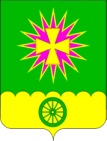 РСОВЕТ НОВОВЕЛИЧКОВСКОГО СЕЛЬСКОГО ПОСЕЛЕНИЯДИНСКОГО РАЙОНАРЕШЕНИЕот 16.12.2022				 					№ 219-55/4станица НововеличковскаяО передаче Контрольно-счетной палате муниципального образования Динской район полномочий контрольно-счетного органа Нововеличковского сельского поселения Динского района по осуществлению внешнего муниципального финансового контроляВ соответствии с Федеральным законом от 06.10.2003 № 131-ФЗ «Об общих принципах организации местного самоуправления в Российской федерации», в целях реализации Федерального закона от 07.02.2011 № 6-ФЗ «Об общих принципах организации и деятельности контрольно-счетных органов субъектов Российской Федерации и муниципальных образований», Совет Нововеличковского сельского поселения Динского района р е ш и л:1. Передать Контрольно-счетной палате муниципального образования Динской район осуществление полномочий контрольно-счетного органа Нововеличковского сельского поселения Динского района по осуществлению  внешнего муниципального финансового контроля за счет межбюджетных трансфертов, предоставляемых из бюджета Нововеличковского сельского поселения Динского района в бюджет муниципального образования Динской район.2. Поручить администрации Нововеличковского сельского поселения Динского района заключить дополнительное соглашение о пролонгации Соглашения от 09.01.2013 № 01-12/6 о передаче полномочий, указанных в пункте 1 настоящего решения.3. Контроль за выполнением настоящего решения возложить на комиссию Совета Нововеличковского сельского поселения Динского района по правовым и социальным вопросам.4. Решение вступает в силу после его подписания.Председатель Совета Нововеличковскогосельского поселения								С.А.ЖуриковГлава Нововеличковскогосельского поселения								        Г.М.Кова